ANGELICA 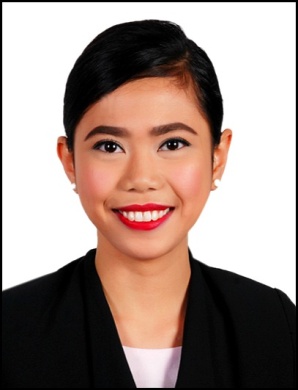 C/o-+971503718643angelica.344453@2freemail.com EDUCATIONAL BACKGROUND:Bachelor of Science in Hotel and Restaurant ManagementRizal Technological University, PhilippinesSY 2010-2014WORK EXPERIENCE:Guest Relations Associate | July 2014 – November 2016 		Discovery Shores Boracay (The Discovery Leisure Company Inc.) Duties and ResponsibilitiesWorks as a team leader and designate tasks to the other guest relations associate.Meets and greet guests as they arrive and bids them farewell as they leave. Assist them to their room and provides an informative tour of the property at the same time.Assist guests in the check-in process and Inputs information to the system (Hotel Information System).Handling guests arrivals and departures requests and inquires.Initiates room up sell opportunities and helps colleagues in closing up sell deals.Prepares a list of VIPs and Long staying guests and assigns them to other Guest Relations Associates for close monitoring.Plans, arranges and hosts events for long staying guests as an additional perk for staying a certain number of nights.Checks on guests’ over-all experience and prepares Daily Interaction Reports.Does the room set-up for the next day’s arrival including arrival letters, cards, banners and kits.Handles ocular inspections for travels agents and FITs.F&B Attendant | January 2014 – June 2014Sofitel Philippine PlazaDuties and ResponsibilitiesLooks after the necessary preparations before the start of operation.Handling reservations, welcoming and seating guests.Managed cash register and monetary transactions correctly.Does suggestive selling, takes order and serve food and beverages.Attends to guests’ inquiries, requests and complaints.ON-THE-JOB TRAININGS:Hotel PracticumRestaurant PracticumTRAININGS ATTENDED:National Competencies (NC) from TESDAPERSONAL INFORMATION:Date of Birth		:	September 9, 1992Place of Birth		:	ManilaCivil Status		:	SingleCitizenship		:	FilipinoHeight			:	5’ 2”Weight			:	110 lbs. Languages Spoken           :             English, Mandarin (conversational), TagalogOther Skills                        :             Computer literate (Microsoft Office) and HostingVisa Status                         :	 Visit	REFERENCES:Available upon requestSofitel Philippine Plaza  Sofitel Luxury Hotels720 HoursOctober 24 –February 2014Crustasia RockwellThe Red Crab Group of Restaurants200 HoursJune 14 – July 24, 2013 Discovery Shores Boracay The Discovery Leisure Company360 HoursApril 22 – May 25, 2013Baking and Pastry NCIICertificate No. 12130502022315436 HoursMandaluyong Manpower Development Center for TESDAJune 13, 2012Front Office Services NC IICertificate No.  12130502018912436 HoursGateways Institute of Science and Technology for TESDAMay 28, 2012Bartending NC IICert. No. 10130702027801336 HoursAsianTouch International Institute forTESDADecember 31, 2011